                               ПРОЕКТ
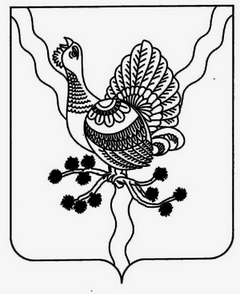 СОВЕТ   МУНИЦИПАЛЬНОГО  РАЙОНА   «СОСНОГОРСК»«СОСНОГОРСК»   МУНИЦИПАЛЬНÖЙ   РАЙОНСА  СÖВЕТ_______________________________________________________________РЕШЕНИЕКЫВКÖРТÖД________ 2020 года                                                                                    № _____О внесении изменений в Устав муниципального образования муниципального района «Сосногорск»	В целях приведения Устава муниципального образования муниципального района «Сосногорск» в соответствие с законодательством и руководствуясь Федеральным законом от 06.10.2003 № 131-ФЗ «Об общих принципах организации местного самоуправления в Российской Федерации»Совет муниципального района «Сосногорск» решил:Внести в Устав муниципального образования муниципального района «Сосногорск» следующие изменения:1.1 Часть 1 статьи 7.1 Устава дополнить пунктом 16 следующего содержания: «16) предоставление сотруднику, замещающему должность участкового уполномоченного полиции, и членам его семьи жилого помещения на период замещения сотрудником указанной должности.».1.2. Статью 27 Устава дополнить частью 7.1. следующего содержания: «7.1. Депутату Совета для осуществления своих полномочий на непостоянной основе в целях обеспечения его участия в заседании Совета района, заседании комиссии  Совета района, членом которой он является, иных официальных мероприятиях Совета, встречи депутата Совета с избирателями гарантируется сохранение места работы (должности) на период, продолжительность которого в совокупности составляет 4 рабочих дня в месяц.Основанием для освобождения депутата Совета от основной работы или службы на время осуществления им депутатской деятельности в Совете является официальное уведомление за подписью председателя Совета района, его заместителя либо председателя соответствующей комиссии Совета с указанием даты, времени и места проведения заседания или иного мероприятия, указанных в части первой настоящей части.». 1.3. В статье 35 Устава:1) часть 1 изложить в следующей редакции:«1. Муниципальная служба - профессиональная деятельность граждан, которая осуществляется на постоянной основе на должностях муниципальной службы, замещаемых путем заключения трудового договора (контракта).».2) часть 3 изложить в следующей редакции:«3. Муниципальным служащим муниципального района «Сосногорск» предоставляются дополнительные гарантии:1) оплата найма жилого помещения в связи с исполнением должностных обязанностей по фактическим расходам;2) дополнительное профессиональное образование с сохранением на этот период замещаемой должности муниципальной службы и денежного содержания;3) оплата проезда к месту отдыха и обратно один раз в год в пределах Российской Федерации;4) единовременная выплата:а) при наступлении юбилейной даты – 50 лет;б) в случае смерти близкого родственника (супруг, супруга, дети, родители);в) в случае смерти муниципального служащего в период исполнения им должностных обязанностей.Размер и порядок предоставления дополнительных гарантий определяются муниципальными правовыми актами муниципального района «Сосногорск» в соответствии с действующим законодательством.».»2. Настоящее решение вступает в силу в порядке, установленном  федеральным законодательством.Глава муниципального района «Сосногорск» - руководителя администрации					        С.В. ДегтяренкоПредседатель Совета муниципальногорайона «Сосногорск»                                                                   И.В. Ушакова